PRIPREMA ZA KOLOKVIJUMNačin formatiranja straniceTabela  Formatiranje listaVišestruka numerisana lista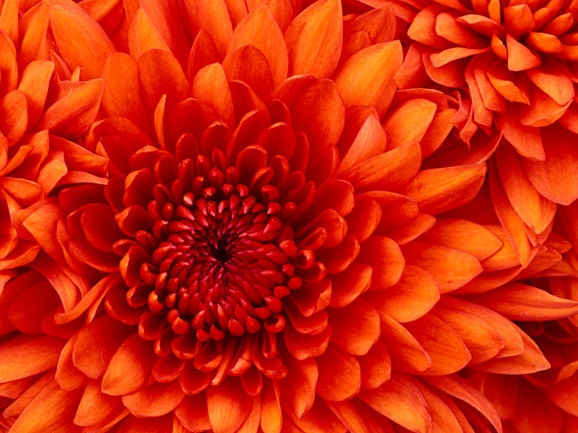 Nivo 1Nivo 1Nivo 2Nivo 3Nivo 2Nivo 1Lista TabelaTabela 1 Formatiranje lista	1Tabela 2 Bodovanje	2Tekst napisan u dvije kolone. Širina prve kolone je 6 cm, razmak među kolonama je 3 cm, sa linijom između kolona.Druga stranicaDodavanje sadržajaTabela  BodovanjeGornjaDonjaDonjaLijevaLijevaDesnaMargine2,5 cm2,5cm2,5cm2 cm2 cm2 cmParipParipOrjentacijaOrjentacijaBoja pozadineBoja pozadineOstaloA4A4VertikalnoVertikalnoSvijetlo sivaSvijetlo siva